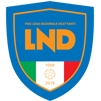 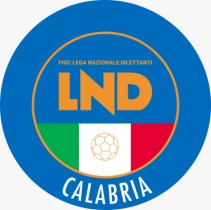 1^ Giornata AndataDomenica 02 Ottobre 2022 ore 15:301^ Giornata AndataDomenica 02 Ottobre 2022 ore 15:30ACADEMY GIRIFALCOSAN CALOGERO CALIMERABADOLATONUOVA VALLECHIARAVALLEVIRTUS ROSARNOMARTELLETTO SETTINGIANOGASPERINA 2018NUOVA PARGHELIAREAL PIZZOPRASARS. NICOLA DA CRISSAREAL MONTEPAONECITTA DI GUARDAVALLEROMBIOLESEBORGIA 20072^ Giornata AndataDomenica 09 Ottobre 2022 ore 15:302^ Giornata AndataDomenica 09 Ottobre 2022 ore 15:30BORGIA 2007REAL MONTEPAONECITTA DI GUARDAVALLENUOVA PARGHELIAGASPERINA 2018ACADEMY GIRIFALCONUOVA VALLECHIARAVALLEREAL PIZZOBADOLATOS. NICOLA DA CRISSAROMBIOLESESAN CALOGERO CALIMERAPRASARVIRTUS ROSARNOMARTELLETTO SETTINGIANO3^ Giornata AndataDomenica 16 Ottobre 2022 ore 15:303^ Giornata AndataDomenica 16 Ottobre 2022 ore 15:30ACADEMY GIRIFALCOVIRTUS ROSARNOBADOLATOCITTA DI GUARDAVALLECHIARAVALLEREAL PIZZOMARTELLETTO SETTINGIANONUOVA VALLENUOVA PARGHELIABORGIA 2007PRASARGASPERINA 2018REAL MONTEPAONEROMBIOLESESAN CALOGERO CALIMERAS. NICOLA DA CRISSA4^ Giornata AndataDomenica 23 Ottobre 2022 ore 15:304^ Giornata AndataDomenica 23 Ottobre 2022 ore 15:30BORGIA 2007BADOLATOCITTA DI GUARDAVALLECHIARAVALLEGASPERINA 2018SAN CALOGERO CALIMERANUOVA VALLEACADEMY GIRIFALCOREAL PIZZOMARTELLETTO SETTINGIANOROMBIOLESENUOVA PARGHELIAS. NICOLA DA CRISSAREAL MONTEPAONEVIRTUS ROSARNOPRASAR5^ Giornata AndataDomenica 30 Ottobre 2022 ore 14:305^ Giornata AndataDomenica 30 Ottobre 2022 ore 14:30ACADEMY GIRIFALCOREAL PIZZOBADOLATOROMBIOLESECHIARAVALLEBORGIA 2007GASPERINA 2018S. NICOLA DA CRISSAMARTELLETTO SETTINGIANOCITTA DI GUARDAVALLENUOVA PARGHELIAREAL MONTEPAONEPRASARNUOVA VALLESAN CALOGERO CALIMERAVIRTUS ROSARNO6^ Giornata AndataDomenica 06 Novembre 2022 ore 14:306^ Giornata AndataDomenica 06 Novembre 2022 ore 14:30BORGIA 2007MARTELLETTO SETTINGIANOCITTA DI GUARDAVALLEACADEMY GIRIFALCONUOVA VALLESAN CALOGERO CALIMERAREAL MONTEPAONEBADOLATOREAL PIZZOPRASARROMBIOLESECHIARAVALLES. NICOLA DA CRISSANUOVA PARGHELIAVIRTUS ROSARNOGASPERINA 20187^ Giornata AndataDomenica 13 Novembre 2022 ore 14:307^ Giornata AndataDomenica 13 Novembre 2022 ore 14:30ACADEMY GIRIFALCOBORGIA 2007BADOLATONUOVA PARGHELIACHIARAVALLEREAL MONTEPAONEGASPERINA 2018NUOVA VALLEMARTELLETTO SETTINGIANOROMBIOLESEPRASARCITTA DI GUARDAVALLESAN CALOGERO CALIMERAREAL PIZZOVIRTUS ROSARNOS. NICOLA DA CRISSA8^ Giornata AndataDomenica 20 Novembre 2022 ore 14:308^ Giornata AndataDomenica 20 Novembre 2022 ore 14:30BORGIA 2007PRASARCITTA DI GUARDAVALLESAN CALOGERO CALIMERANUOVA PARGHELIACHIARAVALLENUOVA VALLEVIRTUS ROSARNOREAL MONTEPAONEMARTELLETTO SETTINGIANOREAL PIZZOGASPERINA 2018ROMBIOLESEACADEMY GIRIFALCOS. NICOLA DA CRISSABADOLATO9^ Giornata AndataDomenica 27 Novembre 2022 ore 14:309^ Giornata AndataDomenica 27 Novembre 2022 ore 14:30ACADEMY GIRIFALCOREAL MONTEPAONECHIARAVALLEBADOLATOGASPERINA 2018CITTA DI GUARDAVALLEMARTELLETTO SETTINGIANONUOVA PARGHELIANUOVA VALLES. NICOLA DA CRISSAPRASARROMBIOLESESAN CALOGERO CALIMERABORGIA 2007VIRTUS ROSARNOREAL PIZZO10^ Giornata AndataDomenica 04 Dicembre 2022 ore 14:3010^ Giornata AndataDomenica 04 Dicembre 2022 ore 14:30BADOLATOMARTELLETTO SETTINGIANOBORGIA 2007GASPERINA 2018CITTA DI GUARDAVALLEVIRTUS ROSARNONUOVA PARGHELIAACADEMY GIRIFALCOREAL MONTEPAONEPRASARREAL PIZZONUOVA VALLEROMBIOLESESAN CALOGERO CALIMERAS. NICOLA DA CRISSACHIARAVALLE11^ Giornata AndataDomenica 11 Dicembre 2022 ore 14:3011^ Giornata AndataDomenica 11 Dicembre 2022 ore 14:30ACADEMY GIRIFALCOBADOLATOGASPERINA 2018ROMBIOLESEMARTELLETTO SETTINGIANOCHIARAVALLENUOVA VALLECITTA DI GUARDAVALLEPRASARNUOVA PARGHELIAREAL PIZZOS. NICOLA DA CRISSASAN CALOGERO CALIMERAREAL MONTEPAONEVIRTUS ROSARNOBORGIA 200712^ Giornata AndataDomenica 18 Dicembre 2022 ore 14:3012^ Giornata AndataDomenica 18 Dicembre 2022 ore 14:30BADOLATOPRASARBORGIA 2007NUOVA VALLECHIARAVALLEACADEMY GIRIFALCOCITTA DI GUARDAVALLEREAL PIZZONUOVA PARGHELIASAN CALOGERO CALIMERAREAL MONTEPAONEGASPERINA 2018ROMBIOLESEVIRTUS ROSARNOS. NICOLA DA CRISSAMARTELLETTO SETTINGIANO13^ Giornata AndataDomenica 08 Gennaio 2023 ore 14:13^ Giornata AndataDomenica 08 Gennaio 2023 ore 14:ACADEMY GIRIFALCOMARTELLETTO SETTINGIANOCITTA DI GUARDAVALLES. NICOLA DA CRISSAGASPERINA 2018NUOVA PARGHELIANUOVA VALLEROMBIOLESEPRASARCHIARAVALLEREAL PIZZOBORGIA 2007SAN CALOGERO CALIMERABADOLATOVIRTUS ROSARNOREAL MONTEPAONE14^ Giornata AndataDomenica 15 Gennaio 2023 ore 14:3014^ Giornata AndataDomenica 15 Gennaio 2023 ore 14:30ACADEMY GIRIFALCOS. NICOLA DA CRISSABADOLATOGASPERINA 2018BORGIA 2007CITTA DI GUARDAVALLECHIARAVALLESAN CALOGERO CALIMERAMARTELLETTO SETTINGIANOPRASARNUOVA PARGHELIAVIRTUS ROSARNOREAL MONTEPAONENUOVA VALLEROMBIOLESEREAL PIZZO15^ Giornata AndataDomenica 22 Gennaio 2023 ore 14:3015^ Giornata AndataDomenica 22 Gennaio 2023 ore 14:30CITTA DI GUARDAVALLEROMBIOLESEGASPERINA 2018CHIARAVALLENUOVA VALLENUOVA PARGHELIAPRASARACADEMY GIRIFALCOREAL PIZZOREAL MONTEPAONES. NICOLA DA CRISSABORGIA 2007SAN CALOGERO CALIMERAMARTELLETTO SETTINGIANOVIRTUS ROSARNOBADOLATO1^ Giornata RitornoDomenica 29 Gennaio 2023 ore 14:301^ Giornata RitornoDomenica 29 Gennaio 2023 ore 14:30BORGIA 2007ROMBIOLESECITTA DI GUARDAVALLEREAL MONTEPAONEGASPERINA 2018MARTELLETTO SETTINGIANONUOVA VALLEBADOLATOREAL PIZZONUOVA PARGHELIAS. NICOLA DA CRISSAPRASARSAN CALOGERO CALIMERAACADEMY GIRIFALCOVIRTUS ROSARNOCHIARAVALLE2^ Giornata RitornoDomenica 05 Febbraio 2023 ore 15:002^ Giornata RitornoDomenica 05 Febbraio 2023 ore 15:00ACADEMY GIRIFALCOGASPERINA 2018BADOLATOREAL PIZZOCHIARAVALLENUOVA VALLEMARTELLETTO SETTINGIANOVIRTUS ROSARNONUOVA PARGHELIACITTA DI GUARDAVALLEPRASARSAN CALOGERO CALIMERAREAL MONTEPAONEBORGIA 2007ROMBIOLESES. NICOLA DA CRISSA3^ Giornata RitornoDomenica 12 Febbraio 2023 ore 15:003^ Giornata RitornoDomenica 12 Febbraio 2023 ore 15:00BORGIA 2007NUOVA PARGHELIACITTA DI GUARDAVALLEBADOLATOGASPERINA 2018PRASARNUOVA VALLEMARTELLETTO SETTINGIANOREAL PIZZOCHIARAVALLEROMBIOLESEREAL MONTEPAONES. NICOLA DA CRISSASAN CALOGERO CALIMERAVIRTUS ROSARNOACADEMY GIRIFALCO4^ Giornata RitornoDomenica 19 Febbraio 2023 ore 15:004^ Giornata RitornoDomenica 19 Febbraio 2023 ore 15:00ACADEMY GIRIFALCONUOVA VALLEBADOLATOBORGIA 2007CHIARAVALLECITTA DI GUARDAVALLEMARTELLETTO SETTINGIANOREAL PIZZONUOVA PARGHELIAROMBIOLESEPRASARVIRTUS ROSARNOREAL MONTEPAONES. NICOLA DA CRISSASAN CALOGERO CALIMERAGASPERINA 20185^ Giornata RitornoDomenica 26 Febbraio 2023 ore 15:005^ Giornata RitornoDomenica 26 Febbraio 2023 ore 15:00BORGIA 2007CHIARAVALLECITTA DI GUARDAVALLEMARTELLETTO SETTINGIANONUOVA VALLEPRASARREAL MONTEPAONENUOVA PARGHELIAREAL PIZZOACADEMY GIRIFALCOROMBIOLESEBADOLATOS. NICOLA DA CRISSAGASPERINA 2018VIRTUS ROSARNOSAN CALOGERO CALIMERA6^ Giornata RitornoDomenica 05 Marzo 2023 ore 15:006^ Giornata RitornoDomenica 05 Marzo 2023 ore 15:00ACADEMY GIRIFALCOCITTA DI GUARDAVALLEBADOLATOREAL MONTEPAONECHIARAVALLEROMBIOLESEGASPERINA 2018VIRTUS ROSARNOMARTELLETTO SETTINGIANOBORGIA 2007NUOVA PARGHELIAS. NICOLA DA CRISSAPRASARREAL PIZZOSAN CALOGERO CALIMERANUOVA VALLE7^ Giornata RitornoDomenica 12 Marzo 2023 ore 15:007^ Giornata RitornoDomenica 12 Marzo 2023 ore 15:00BORGIA 2007ACADEMY GIRIFALCOCITTA DI GUARDAVALLEPRASARNUOVA PARGHELIABADOLATONUOVA VALLEGASPERINA 2018REAL MONTEPAONECHIARAVALLEREAL PIZZOSAN CALOGERO CALIMERAROMBIOLESEMARTELLETTO SETTINGIANOS. NICOLA DA CRISSAVIRTUS ROSARNO8^ Giornata RitornoDomenica 19 Marzo 2023 ore 15:008^ Giornata RitornoDomenica 19 Marzo 2023 ore 15:00ACADEMY GIRIFALCOROMBIOLESEBADOLATOS. NICOLA DA CRISSACHIARAVALLENUOVA PARGHELIAGASPERINA 2018REAL PIZZOMARTELLETTO SETTINGIANOREAL MONTEPAONEPRASARBORGIA 2007SAN CALOGERO CALIMERACITTA DI GUARDAVALLEVIRTUS ROSARNONUOVA VALLE9^ Giornata RitornoDomenica 26 Marzo 2023 ore 15:309^ Giornata RitornoDomenica 26 Marzo 2023 ore 15:30BADOLATOCHIARAVALLEBORGIA 2007SAN CALOGERO CALIMERACITTA DI GUARDAVALLEGASPERINA 2018NUOVA PARGHELIAMARTELLETTO SETTINGIANOREAL MONTEPAONEACADEMY GIRIFALCOREAL PIZZOVIRTUS ROSARNOROMBIOLESEPRASARS. NICOLA DA CRISSANUOVA VALLE10^ Giornata RitornoDomenica 02 Aprile 2023 ore 15:3010^ Giornata RitornoDomenica 02 Aprile 2023 ore 15:30ACADEMY GIRIFALCONUOVA PARGHELIACHIARAVALLES. NICOLA DA CRISSAGASPERINA 2018BORGIA 2007MARTELLETTO SETTINGIANOBADOLATONUOVA VALLEREAL PIZZOPRASARREAL MONTEPAONESAN CALOGERO CALIMERAROMBIOLESEVIRTUS ROSARNOCITTA DI GUARDAVALLE11^ Giornata RitornoDomenica 16 Aprile 2023 ore 15:3011^ Giornata RitornoDomenica 16 Aprile 2023 ore 15:30BADOLATOACADEMY GIRIFALCOBORGIA 2007VIRTUS ROSARNOCHIARAVALLEMARTELLETTO SETTINGIANOCITTA DI GUARDAVALLENUOVA VALLENUOVA PARGHELIAPRASARREAL MONTEPAONESAN CALOGERO CALIMERAROMBIOLESEGASPERINA 2018S. NICOLA DA CRISSAREAL PIZZO12^ Giornata RitornoDomenica 23 Aprile 2023 ore 15:3012^ Giornata RitornoDomenica 23 Aprile 2023 ore 15:30ACADEMY GIRIFALCOCHIARAVALLEGASPERINA 2018REAL MONTEPAONEMARTELLETTO SETTINGIANOS. NICOLA DA CRISSANUOVA VALLEBORGIA 2007PRASARBADOLATOREAL PIZZOCITTA DI GUARDAVALLESAN CALOGERO CALIMERANUOVA PARGHELIAVIRTUS ROSARNOROMBIOLESE13^ Giornata RitornoDomenica 30 Aprile 2023 ore 15:3013^ Giornata RitornoDomenica 30 Aprile 2023 ore 15:30BADOLATOSAN CALOGERO CALIMERABORGIA 2007REAL PIZZOCHIARAVALLEPRASARMARTELLETTO SETTINGIANOACADEMY GIRIFALCONUOVA PARGHELIAGASPERINA 2018REAL MONTEPAONEVIRTUS ROSARNOROMBIOLESENUOVA VALLES. NICOLA DA CRISSACITTA DI GUARDAVALLE14^ Giornata RitornoDomenica 07 Maggio  2023 ore 15:3014^ Giornata RitornoDomenica 07 Maggio  2023 ore 15:30CITTA DI GUARDAVALLEBORGIA 2007GASPERINA 2018BADOLATONUOVA VALLEREAL MONTEPAONEPRASARMARTELLETTO SETTINGIANOREAL PIZZOROMBIOLESES. NICOLA DA CRISSAACADEMY GIRIFALCOSAN CALOGERO CALIMERACHIARAVALLEVIRTUS ROSARNONUOVA PARGHELIA15^ Giornata RitornoDomenica 14 Maggio  2023 ore 15:3015^ Giornata RitornoDomenica 14 Maggio  2023 ore 15:30ACADEMY GIRIFALCOPRASARBADOLATOVIRTUS ROSARNOBORGIA 2007S. NICOLA DA CRISSACHIARAVALLEGASPERINA 2018MARTELLETTO SETTINGIANOSAN CALOGERO CALIMERANUOVA PARGHELIANUOVA VALLEREAL MONTEPAONEREAL PIZZOROMBIOLESECITTA DI GUARDAVALLE